Str. Franceza nr. 2-4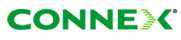 Când ai ajuns aici înseamna ca aproape ai scapat ! Acesta este ultimul BTS de pe Victoriei, câtiva zeci de metri dupa aceea iesi (în sfârsit) în Piata Natiunilor Unite ; broadcasteaza Muzeul de Istorie pentru ca întradevar este putin dupa intarea în muzeu, pe un pilon Renel.Este probabil ceva mai recent, pentru ca este echipat cu un RBS 2308 v1, utilizat doar la jumatate din capacitatea lui maxima. Se utilizeaza antena RF interna, PBC-ul este modelul acela mai micut si firav. Este echipat cu un MW (care îsi trimite ABIS-ul catre cladirea aceea înalta din Piata Natiunilor Unite) Ericsson 0.3m, însa este vorba de un model mai rar utilizat, cu o « cocoasa » mare în spate ; remarci faptul ca site-ul nu este dotat cu cabinetul acela maricel cu usita în care se pun modemurile, asa ca poate acestea sunt incluse în antena MW, stiu eu ?BCCHAfiseazaLACCIDTRXDiverse61Muzeul de Istorie11142301512H41, H61EAHC   |   RAR 2RAM 111 dBm